ПРОТОКОЛ № _____Доп. Вр.                    в пользу                                           Серия 11-метровых                    в пользу                                            Подпись судьи : _____________________ /_________________________ /ПредупрежденияУдаленияПредставитель принимающей команды: ______________________ / _____________________ Представитель команды гостей: _____________________ / _________________________ Замечания по проведению игры ______________________________________________________________________________________________________________________________________________________________________________________________________________________________________________________________________________________________________________________________________________________________________________________________________________________________________________________________________________________________________________________________Травматические случаи (минута, команда, фамилия, имя, номер, характер повреждения, причины, предварительный диагноз, оказанная помощь): _________________________________________________________________________________________________________________________________________________________________________________________________________________________________________________________________________________________________________________________________________________________________________________________________________________________________________Подпись судьи:   _____________________ / _________________________Представитель команды: ______    __________________  подпись: ___________________    (Фамилия, И.О.)Представитель команды: _________    _____________ __ подпись: ______________________                                                             (Фамилия, И.О.)Лист травматических случаевТравматические случаи (минута, команда, фамилия, имя, номер, характер повреждения, причины, предварительный диагноз, оказанная помощь)_______________________________________________________________________________________________________________________________________________________________________________________________________________________________________________________________________________________________________________________________________________________________________________________________________________________________________________________________________________________________________________________________________________________________________________________________________________________________________________________________________________________________________________________________________________________________________________________________________________________________________________________________________________________________________________________________________________________________________________________________________________________________________________________________________________________________________________________________________________________________________________________________________________________________________________________________________________________________________________________________________________________________________________________________________________________________________________________________________________________________________________Подпись судьи : _________________________ /________________________/ 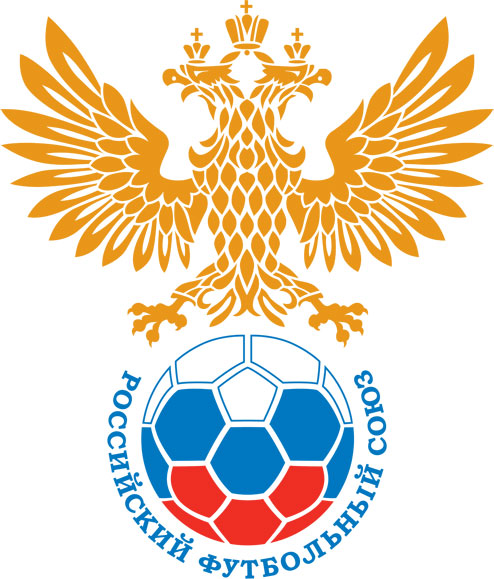 РОССИЙСКИЙ ФУТБОЛЬНЫЙ СОЮЗМАОО СФФ «Центр»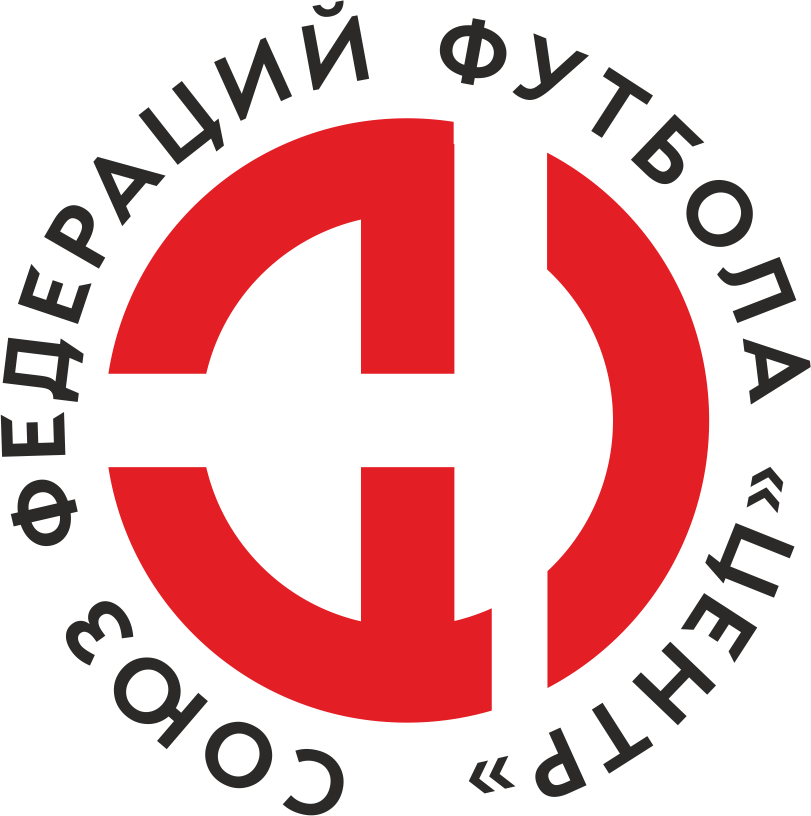    Первенство России по футболу среди команд III дивизиона, зона «Центр» _____ финала Кубка России по футболу среди команд III дивизиона, зона «Центр»Дата:15 июня 2019Спартак (Россошь)Спартак (Россошь)Спартак (Россошь)Спартак (Россошь)Торпедо (Волжский)Торпедо (Волжский)команда хозяевкоманда хозяевкоманда хозяевкоманда хозяевкоманда гостейкоманда гостейНачало:16:00Освещение:Количество зрителей:350Результат:2:5в пользуТорпедо (Волжский)1 тайм:2:3в пользув пользу Торпедо (Волжский)Судья:Ободеев Андрей  (Рыльск)кат.1 помощник:Христенко Евгений (Белгород)кат.2 помощник:Шумилов Антон (Белгород)кат.Резервный судья:Резервный судья:кат.Инспектор:Тимаков Евгений Михайлович (Белгород)Тимаков Евгений Михайлович (Белгород)Тимаков Евгений Михайлович (Белгород)Тимаков Евгений Михайлович (Белгород)Делегат:СчетИмя, фамилияКомандаМинута, на которой забит мячМинута, на которой забит мячМинута, на которой забит мячСчетИмя, фамилияКомандаС игрыС 11 метровАвтогол0:1Далер ДаурскийТорпедо (Волжский)10:2Дмитрий ГубочкинТорпедо (Волжский)131:2Андрей КомаровСпартак (Россошь)171:3Максим ЛяшенкоСпартак (Россошь)222:3Артемий БолговСпартак (Россошь)232:4Сергей СечинТорпедо (Волжский)542:5Дмитрий ГубочкинТорпедо (Волжский)55Мин                 Имя, фамилия                          КомандаОснованиеРОССИЙСКИЙ ФУТБОЛЬНЫЙ СОЮЗМАОО СФФ «Центр»РОССИЙСКИЙ ФУТБОЛЬНЫЙ СОЮЗМАОО СФФ «Центр»РОССИЙСКИЙ ФУТБОЛЬНЫЙ СОЮЗМАОО СФФ «Центр»РОССИЙСКИЙ ФУТБОЛЬНЫЙ СОЮЗМАОО СФФ «Центр»РОССИЙСКИЙ ФУТБОЛЬНЫЙ СОЮЗМАОО СФФ «Центр»РОССИЙСКИЙ ФУТБОЛЬНЫЙ СОЮЗМАОО СФФ «Центр»Приложение к протоколу №Приложение к протоколу №Приложение к протоколу №Приложение к протоколу №Дата:15 июня 201915 июня 201915 июня 201915 июня 201915 июня 2019Команда:Команда:Спартак (Россошь)Спартак (Россошь)Спартак (Россошь)Спартак (Россошь)Спартак (Россошь)Спартак (Россошь)Игроки основного составаИгроки основного составаЦвет футболок: Белые       Цвет гетр: БелыеЦвет футболок: Белые       Цвет гетр: БелыеЦвет футболок: Белые       Цвет гетр: БелыеЦвет футболок: Белые       Цвет гетр: БелыеНЛ – нелюбительНЛОВ – нелюбитель,ограничение возраста НЛ – нелюбительНЛОВ – нелюбитель,ограничение возраста Номер игрокаЗаполняется печатными буквамиЗаполняется печатными буквамиЗаполняется печатными буквамиНЛ – нелюбительНЛОВ – нелюбитель,ограничение возраста НЛ – нелюбительНЛОВ – нелюбитель,ограничение возраста Номер игрокаИмя, фамилияИмя, фамилияИмя, фамилия1Олег Река Олег Река Олег Река 4Алексей Клименко  Алексей Клименко  Алексей Клименко  9Максим Ляшенко (к)Максим Ляшенко (к)Максим Ляшенко (к)19Роман Бозюков Роман Бозюков Роман Бозюков 12Никита Понин Никита Понин Никита Понин 8Евгений Калошин Евгений Калошин Евгений Калошин 3Осман Сулейманов Осман Сулейманов Осман Сулейманов 7Артем Азаров Артем Азаров Артем Азаров 15Александр Рыболовлев Александр Рыболовлев Александр Рыболовлев 17Андрей Комаров Андрей Комаров Андрей Комаров 14Артемий Болгов Артемий Болгов Артемий Болгов Запасные игроки Запасные игроки Запасные игроки Запасные игроки Запасные игроки Запасные игроки 34Николай ДубровинНиколай ДубровинНиколай Дубровин20Михаил ИконниковМихаил ИконниковМихаил Иконников22Вадим КарлащукВадим КарлащукВадим Карлащук10Дмитрий ГладкихДмитрий ГладкихДмитрий Гладких11Андрей КунаховАндрей КунаховАндрей Кунахов2Владислав ЛяпинВладислав ЛяпинВладислав Ляпин18Кирилл ИсайкинКирилл ИсайкинКирилл ИсайкинТренерский состав и персонал Тренерский состав и персонал Фамилия, имя, отчествоФамилия, имя, отчествоДолжностьДолжностьТренерский состав и персонал Тренерский состав и персонал 1Тренерский состав и персонал Тренерский состав и персонал 234567ЗаменаЗаменаВместоВместоВместоВышелВышелВышелВышелМинМинСудья: _________________________Судья: _________________________Судья: _________________________11Осман СулеймановОсман СулеймановОсман СулеймановМихаил ИконниковМихаил ИконниковМихаил ИконниковМихаил Иконников424222Андрей КомаровАндрей КомаровАндрей КомаровДмитрий ГладкихДмитрий ГладкихДмитрий ГладкихДмитрий Гладких6666Подпись Судьи: _________________Подпись Судьи: _________________Подпись Судьи: _________________33Артем АзаровАртем АзаровАртем АзаровКирилл ИсайкинКирилл ИсайкинКирилл ИсайкинКирилл Исайкин7979Подпись Судьи: _________________Подпись Судьи: _________________Подпись Судьи: _________________44Артемий БолговАртемий БолговАртемий БолговВадим КарлащукВадим КарлащукВадим КарлащукВадим Карлащук8686556677        РОССИЙСКИЙ ФУТБОЛЬНЫЙ СОЮЗМАОО СФФ «Центр»        РОССИЙСКИЙ ФУТБОЛЬНЫЙ СОЮЗМАОО СФФ «Центр»        РОССИЙСКИЙ ФУТБОЛЬНЫЙ СОЮЗМАОО СФФ «Центр»        РОССИЙСКИЙ ФУТБОЛЬНЫЙ СОЮЗМАОО СФФ «Центр»        РОССИЙСКИЙ ФУТБОЛЬНЫЙ СОЮЗМАОО СФФ «Центр»        РОССИЙСКИЙ ФУТБОЛЬНЫЙ СОЮЗМАОО СФФ «Центр»        РОССИЙСКИЙ ФУТБОЛЬНЫЙ СОЮЗМАОО СФФ «Центр»        РОССИЙСКИЙ ФУТБОЛЬНЫЙ СОЮЗМАОО СФФ «Центр»        РОССИЙСКИЙ ФУТБОЛЬНЫЙ СОЮЗМАОО СФФ «Центр»Приложение к протоколу №Приложение к протоколу №Приложение к протоколу №Приложение к протоколу №Приложение к протоколу №Приложение к протоколу №Дата:Дата:15 июня 201915 июня 201915 июня 201915 июня 201915 июня 201915 июня 2019Команда:Команда:Команда:Торпедо (Волжский)Торпедо (Волжский)Торпедо (Волжский)Торпедо (Волжский)Торпедо (Волжский)Торпедо (Волжский)Торпедо (Волжский)Торпедо (Волжский)Торпедо (Волжский)Игроки основного составаИгроки основного составаЦвет футболок: Серые   Цвет гетр:  ЧерныеЦвет футболок: Серые   Цвет гетр:  ЧерныеЦвет футболок: Серые   Цвет гетр:  ЧерныеЦвет футболок: Серые   Цвет гетр:  ЧерныеНЛ – нелюбительНЛОВ – нелюбитель,ограничение возрастаНЛ – нелюбительНЛОВ – нелюбитель,ограничение возрастаНомер игрокаЗаполняется печатными буквамиЗаполняется печатными буквамиЗаполняется печатными буквамиНЛ – нелюбительНЛОВ – нелюбитель,ограничение возрастаНЛ – нелюбительНЛОВ – нелюбитель,ограничение возрастаНомер игрокаИмя, фамилияИмя, фамилияИмя, фамилия1Владислав Лизенко Владислав Лизенко Владислав Лизенко 20Алексей Смирнов Алексей Смирнов Алексей Смирнов 17Сергей Товкач Сергей Товкач Сергей Товкач 8Арсен Григорян Арсен Григорян Арсен Григорян 3Вячеслав Бурко Вячеслав Бурко Вячеслав Бурко 11Заурбек Елоев Заурбек Елоев Заурбек Елоев 10Сейран Малхасян Сейран Малхасян Сейран Малхасян 23Сергей Сечин (к)Сергей Сечин (к)Сергей Сечин (к)21Егор Гражданкин Егор Гражданкин Егор Гражданкин 7Далер Даурский Далер Даурский Далер Даурский 9Дмитрий Губочкин Дмитрий Губочкин Дмитрий Губочкин Запасные игроки Запасные игроки Запасные игроки Запасные игроки Запасные игроки Запасные игроки 99Артем ПальчиковАртем ПальчиковАртем Пальчиков16Артем АртамоновАртем АртамоновАртем Артамонов19Андрей ЕлфимовАндрей ЕлфимовАндрей Елфимов12Евгений ЗабировЕвгений ЗабировЕвгений Забиров22Кирилл ШведовКирилл ШведовКирилл Шведов5Александр БлиновАлександр БлиновАлександр БлиновТренерский состав и персонал Тренерский состав и персонал Фамилия, имя, отчествоФамилия, имя, отчествоДолжностьДолжностьТренерский состав и персонал Тренерский состав и персонал 1Тренерский состав и персонал Тренерский состав и персонал 234567Замена Замена ВместоВместоВышелМинСудья : ______________________Судья : ______________________11Сейран МалхасянСейран МалхасянКирилл Шведов3422Егор ГражданкинЕгор ГражданкинАлександр Блинов62Подпись Судьи : ______________Подпись Судьи : ______________Подпись Судьи : ______________33Далер ДаурскийДалер ДаурскийАндрей Елфимов66Подпись Судьи : ______________Подпись Судьи : ______________Подпись Судьи : ______________44Арсен ГригорянАрсен ГригорянЕвгений Забиров8655Дмитрий ГубочкинДмитрий ГубочкинАртем Артамонов866677        РОССИЙСКИЙ ФУТБОЛЬНЫЙ СОЮЗМАОО СФФ «Центр»        РОССИЙСКИЙ ФУТБОЛЬНЫЙ СОЮЗМАОО СФФ «Центр»        РОССИЙСКИЙ ФУТБОЛЬНЫЙ СОЮЗМАОО СФФ «Центр»        РОССИЙСКИЙ ФУТБОЛЬНЫЙ СОЮЗМАОО СФФ «Центр»   Первенство России по футболу среди футбольных команд III дивизиона, зона «Центр» _____ финала Кубка России по футболу среди футбольных команд III дивизиона, зона «Центр»       Приложение к протоколу №Дата:15 июня 2019Спартак (Россошь)Торпедо (Волжский)команда хозяевкоманда гостей